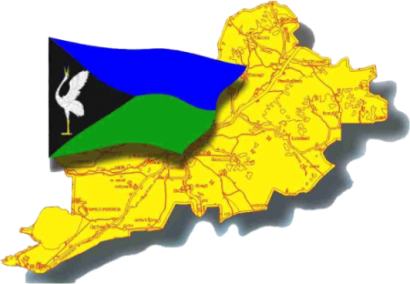 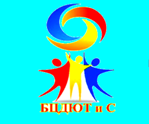 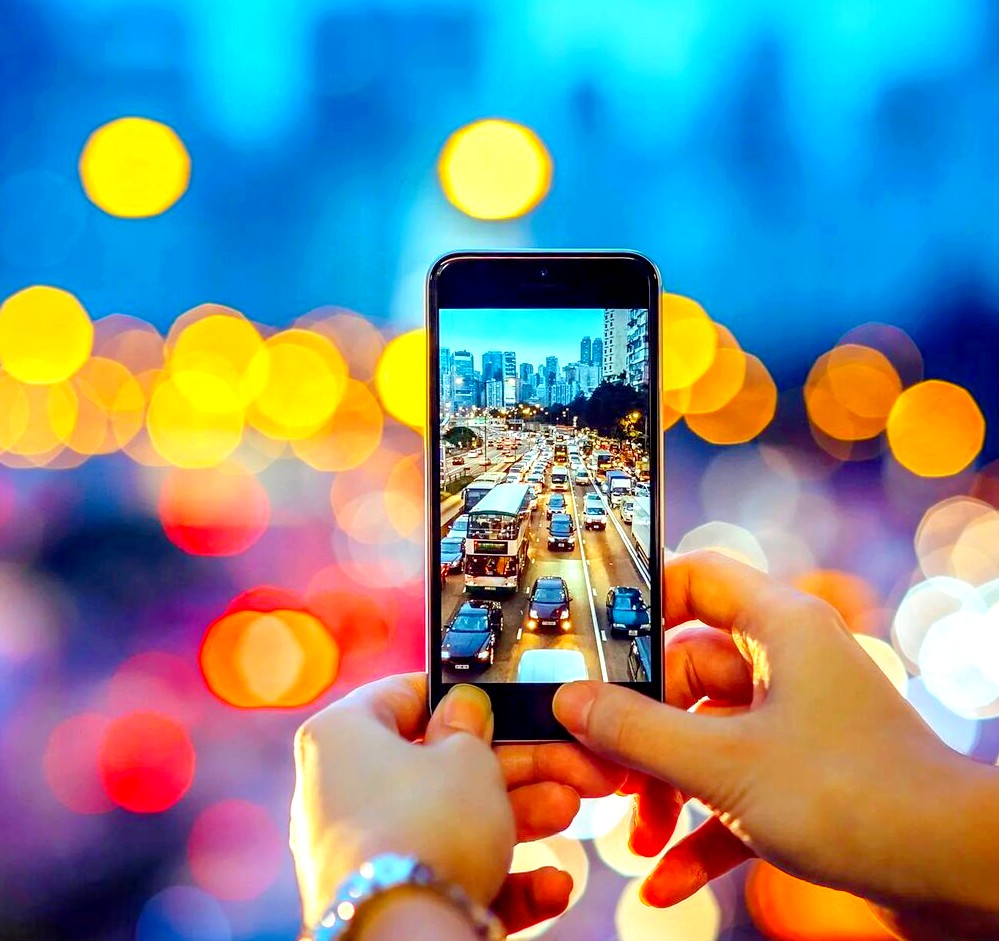       Комитет образования и молодёжной политики администрации муниципального района "Борзинский  район"Муниципальное учреждение дополнительного образования "Борзинский центр детско - юношеского  творчества и спорта"             Дополнительная общеобразовательная общеразвивающая программа                                           «Фотомагия»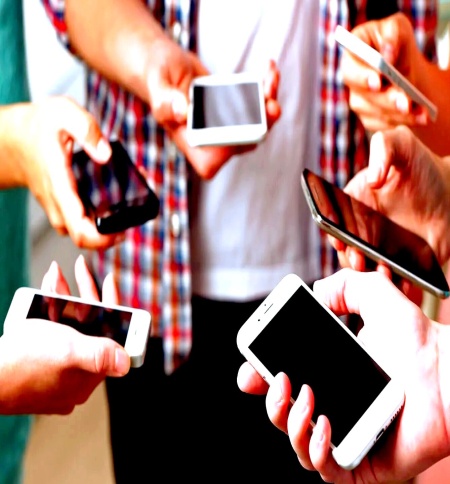 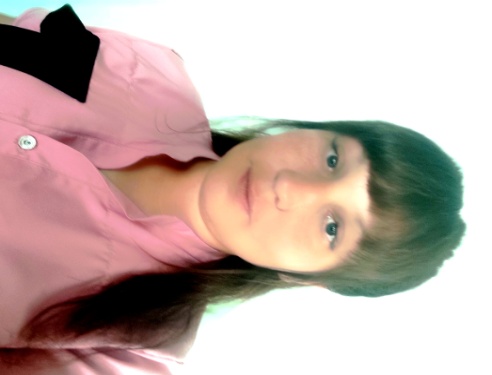                      Возраст учащихся:   11-14 лет                                                                     Срок реализации: 1 год                                                                                    Уровень реализации: базовый                                                                                                                                                              Направленность: художественная                                                                                   Автор -  составитель программы:                                                                                       Носкова Марина СергеевнаГород Борзя, 2022 годСодержаниеРаздел  1. Комплекс основных характеристик программы 1.1 Пояснительная записка……………………………………..………............3  1.2 Цели и задачи……………………………………………………………….4 1.3 Содержание программы……………………………………………………9 1.4 Планируемы результаты……………………………………………………11Раздел  2. Комплекс организационно-педагогических условий реализации программы……………………………………………………………………………122.1 Календарный учебный график…………………………………………………...122.2 Условия реализации………………………………………………………………192.3 Формы аттестации………………………………………………………………...212.4 Оценочные материалы……………………………………………………………2.5 Литература и интернет источники………………………………………………Приложения……………………………………………………………………………24№ 1 Диагностические материалы……………..………………………………...…...24№ 2  Мониторинг ………………………………. ……………………………………27Раздел № 1. Комплекс основных характеристик программы1.1 Пояснительная записка. Модифицированная дополнительная общеобразовательная общеразвивающая программа  «Фотомагия» художественной направленности  разработана на основе авторской программы «Мобильное фото»  Шариповой  З.А. в соответствии с нормативно-правовыми документами:- Федеральный закон № 273 от 29.12.2012 года «Об образовании в Российской Федерации». - Концепция развития дополнительного образования детей в РФ до 2030 г. (утверждена Распоряжением Правительства РФ от 31.03.2022 № 678-Р).Федеральный национальный проект «Успех каждого ребенка» (утвержден 7.12.2018 г.).- Приказ Министерства Просвещения РФ от 09.11.2018 года № 196 «Об утверждении Порядка организации и осуществления образовательной деятельности по дополнительным общеобразовательным программам»- Методические рекомендации по проектированию дополнительных общеразвивающих программ № 09-3242 от 18.11.2015 года.Уровень усвоения программы - базовый. Мобильная фотография  стала неотъемлемой частью повседневной жизни, а смартфон  - незаменимый спутник, выполняющий роль и фотоаппарата и  компьютера одновременно. Актуальность данной программы  состоит в том, что её реализация позволит приобщить детей и подростков к фотографии во всех её аспектах, привить обучающимся художественный  и эстетический вкус, а это, в свою очередь, окажет благоприятное воздействие на формирование их духовно-нравственных качеств, умение отличать подлинное  произведение искусства, поможет облегчить их последующее самоопределение  профессионального маршрута.Новизна заключается в комплексном подходе к изучению цифровых технологий. Фотография вызывает повышенный интерес у учащихся в программе используется новейшие технологические изменения, включены новые темы отражающие такие достижения, как: массовое внедрение цифровых фотографий предпечатная подготовка и архивирование фотографий.Занятия мобильной фотографией позволят получить за непродолжительный промежуток времени  большое количество красивых снимков.Отличительные особенности программыОтличительной особенностью дополнительной общеобразовательной общеразвивающей  программы «Фотомагия » является в расширение спектра творческих возможностей учащихся, что способствует формированию самостоятельности в выборе техник, направленных на развитие навыков в фотосьемке с помощью мобильных устройств.Адресат программы учащееся в возрасте от 11 до 14 лет. Подростковый возраст. В этом возрасте  особенностями физического развития являются: подвижность, энергичность, быстрый рост, произвольное внимание становится более прочным.   С началом полового созревания меняется  поведение подростков, они становится более импульсивными,  демонстрирует частую смену настроения, нередко ссорятся со сверстниками. В этом возрасте особенно болезненно переносится стиль авторитарного воспитания, подавляющий активность и инициативу.  Этот возраст является  переходным  от детства к юности - первой ступени взрослости, характеризующийся  противоречивостью  время бурного и во многом противоречивого развития: происходят значительные изменения и в организме, и в психике, играющие исключительно важную роль в формировании личности человека. Это возраст  переломный: организм ребенка подвергается глубокой перестройке. С началом полового созревания меняется общий облик ребенка, появляются новые, ранее не знакомые ему чувства, влечения, переживания не всегда понятные даже самому подростку. Процесс полового созревания начинается и заканчивается раньше, чем растущий человек обретает духовную зрелость. В этот период формируется сила воли, расширяется круг общения появляются новые авторитеты в не семьи, осознание собственного «я». Подростки  способны к самоконтролю, к критическому отношению к себе и окружающим. Именно в этом возрасте проявляется стремление к полной независимости, жажда освобождения  от внешнего контроля.Объем и сроки обучения. Количество учебных часов  – 144. Программа реализуется в течение  1 года обучения. Сроки обучения: с 01.09.2022г. по 31.05.2023г. 72 учебных недели общее количество  учебных занятий 144.Форма обучения – очная, с возможным применением дистанционных технологий. Особенности организации образовательного процессаПериодичность и режим занятийЗанятия проводятся 2 раза в неделю по 2 академических часа. Согласно СанПиН учебные занятия проводятся продолжительностью  45 мин.  с переменой между занятиями  10 минут. 1.2 Цель программы: раскрытие личностного творческого потенциала учащихся средствами фотоискусства формирование культурологического  мировоззрения на основе национальных традиций. Задачи:Предметные: - Обучить теоретическим основам в области фотографического искусства;- Познакомить с принципами функционирования мобильного телефона и основными способами фотографирования.  -Обучить приемам фотографирования в различных внешних условиях.Метапредметные:-Развивать самостоятельность и настойчивость в достижении результата;-Формировать умения выделять главное, выстраивать последовательность действий;-Развивать память, внимание устойчивую мотивацию  наблюдательность, образное мышление Личностные:-  Воспитывать художественный вкус развивать эстетические чувства;- Обеспечить профилактику асоциального поведения толерантность;- Формировать духовно-нравственные ценности.Учебный план1.3 Содержание программыТема 1.Вводное занятие. "Фотография вокруг нас". Техника безопасности с использованием мобильного устройства, техника  пожарной безопасности,  Формирование интереса к занятиям. Знакомство с миром фотографии. Великие фотографы. Виды фотографий. Жанры мобильных фотографий. (2 ч.)Тема 2. Современные мобильные устройства. Качество съемки. Классификация мобильных устройств. Особенности устройства и правила работы с различными типами телефонов. (6ч.) Тема 3 Свет. Свет — ключевая составляющая фотографии.  Источников света. Особенность мобильной фотографии от освещенности. Опрос «Солнечный зайчик».(6ч.)Тема 4. Вспышка. Влияние вспышки на мобильное фото. Отключение вспышки. Пользование ползунком коррекции экспозиции. Опрос с элементами задания « Мой фотоаппарат» (6ч.)Тема 5. Композиция. Правило третей, правило равновесной композиции. Передача настроения и идеи через цвет, расположение объектов. (14ч.)Тема 6.  Режим съёмки. Множество предустановленных режимов съёмки, специфические условия фотографирования. Специальные предустановленные настройки. Анкетирование «Режимы съемки». (8ч.)Тема 7. Цифровой зум. Использование в современных смартфонах минимального зуммирования приводит к резкому ухудшению качества картинки. Шумы, потеря резкости. Увеличение или уменьшение расстояния до объекта.  (6ч.)Тема 8. Фоторедактор. Обработка снимков в фоторедакторе. Настройка уровней, цветопередачи, экспозиции и баланса. (10ч.)Тема 9. Жанр мобильной фотографии. Портрет. Жанровый портрет. (12ч.)Тема 10. Жанр мобильной фотографии. Натюрморт. Натюрморт как жанр фотографии. (12ч.)Тема 11. Жанр мобильной фотографии. Архитектура. Архитектурная фотография, архитектурная фотосъёмка  жанр фотографий, фотосъёмка архитектурных  сооружений.  (12ч.)Тема 12. Жанр мобильной фотографии. Пейзаж. Работы в жанре «мобильный пейзаж».(12ч.)Тема 13. «Фото-видео съемка, дефиле, позирование». Приобретение навыков позирования, составление фотозоны, видеозоны, создание творческих образов. Изучение снимков талантливых фотографов. Навыки в мобильной фотографии. Вдохновение для собственных снимков. Визуальный опыт (18ч.).Тема 14. «Урок фото-, видео-корреспонденции».  Изучение фото и видео известных корреспондентов. Приобретение навыков в мобильной видеозаписи. Снимок человека в движении. Составление и редактирование фото и видео фильмов по теме.  (16ч.)Тема 15. Итоговое занятие (4ч.)Выставка формируется по мере набора работ и размещается в социальных сетях. На выставке может быть представлено все разнообразие жанров фотоискусства: портрет, пейзаж, фотомонтаж и др.1.4 Планируемые результаты:Предметные:- Обучились теоретическим основам в области фотографического искусства;- Познакомились с принципами функционирования мобильного телефона и основными способами фотографирования.  -Обучились приемам фотографирования в различных внешних условиях. Метапредметные:-Развили самостоятельность и настойчивость в достижении результата;-Сформировали умения выделять главное, выстраивать последовательность действий;-Развили память, внимание устойчивую мотивацию  наблюдательность, образное мышление.Личностные:-  Воспитали художественный вкус развивать эстетические чувства;- Обеспечили профилактику асоциального поведения толерантность;- Сформировали духовно-нравственные ценности.Раздел 2. Комплекс организационно-педагогических условий  реализации программы2.1 Календарный учебный графикНачало учебного года: 1 сентября 2022 г.Окончание учебного года: 31 мая 20223г.Продолжительность учебного года: с 01.09.2022 г. по 31.05.2023 г.Продолжительность учебных периодов:     В каникулярное время работа студии осуществляется в соответствии с образовательной программой и планами организационно-массовой работы.Нерабочие праздничные дни: 4 ноября, 31декабря, 1-8 января, 23-26 февраля, 8 марта, 1 мая, 8, 9 мая.Календарный учебный график2.2 Условия  реализации программыМетодическиеУчебно-методическое обеспечение (дополнительная общеобразовательная общеразвивающая программа, учебно-методический комплекс: дидактические материалы, плакаты, видеотека, методические рекомендации, сборники материалов и задач, мониторинг по дополнительной общеобразовательной общеразвивающей программе.  Дидактический, наглядный материал В качестве дидактических материалов при реализации программы используются:
-  специальные каталоги фотографий;
 - фотографические журналы;
 - материалы со специализированных сайтов в Интернете; Методы обученияВедущими методами  в организации творческой деятельности в студии являются: беседа, практическая работа,  игра, творческий  проект и другие. В целях активизации познавательной деятельности использую такие формы работы, как  конкурсы, выставки, праздники, занятия – фантазии, мастер - классы, интеллектуальные,  развивающие, познавательные  и другие  виды игр.Педагогические технологии: дифференцированного обучения, здоровьесберегающие, личностно-ориентированного обучения, проектная деятельность, игровые, технологии творческой деятельности.Программа основана на единых подходах и принципах:- принцип доступности и последовательности;- принцип сознательности и активности;- принцип прочности в овладении знаниями, умениями, навыками;- принцип индивидуального подхода к учащимся;- использование нестандартных форм и методов организации;- рациональное сочетание разных видов деятельности;- обеспечение психологического комфорта учащихся;- от простого к сложному.Информационные - Методический ресурс: сайт http do_ dyus.borz.zabedu.ru; сайт педагога   -комплекс информационных образовательных ресурсов, в том числе цифровые образовательные ресурсы;-совокупность технологических средств информационных и коммуникационных технологий;-система современных педагогических технологий дополнительного образования, обеспечивающих обучение в современной информационно-образовательной среде.Региональный навигатор: http:/ booking.zabedu.ruСистема поощренияНаграждение дипломом, грамотой, сертификатом.Помещение фотографии в галерею одаренных детей.Благодарность родителям. Материально-техническиеЗанятия студии «Фотомагия» проводятся в отдельном светлом кабинете, отвечающем санитарно-гигиеническим нормам; в сухом, с естественным доступом воздуха, легко проветриваемом и  с достаточным освещением кабинете. Красивое оформление кабинета, чистота и порядок в нем, правильно организованные рабочие места имеют большое воспитательное значение. Все это дисциплинирует учащихся, способствует повышению культуры труда и творческой активности.Учебное оборудование кабинета включает комплект мебели (столы, стулья, шкафы, стеллажи), инструменты и приспособления, хранящиеся отдельно и  в определенном порядке;Технические средства обучения (экран, компьютер, телефон, кольцевая лампа, рассееватель света, ширма).Кадровые Программу реализует Носкова Марина Сергеевна, студентка второго курса Агинского педагогического колледжа. 2.3 Формы аттестации Аттестация учащихся проводится по безотметочной системе оценивания. Знания, умения и навыки учащихся оцениваются по уровням: высокий, средний и низкий. С целью определения уровня освоения учащимися  программы студии «Фотомагия» и соотнесения полученного  результата с целью программы, проводится отслеживание и фиксация результатов освоения дополнительной общеобразовательной общеразвивающей программы.Формы отслеживания и фиксации образовательных результатов: аналитическая справка, готовая работа, грамота, диплом, свидетельство, сертификат, благодарственное письмо, журнал посещаемости, материал анкетирования и тестирования, фотография, отзыв учащихся и родителей (законных представителей).Формы предъявления и демонстрации образовательных результатов: аналитический материал по итогам проведения психологической диагностики, аналитическая справка, выставка, готовое изделие, демонстрация фото снимков, диагностическая карта, защита творческих работ, конкурс, открытое занятие, итоговый отчет.Оценочные материалы  Во время реализации программы большое внимание уделяется диагностике наращивания творческого потенциала учащихся с целью определения уровня развития знаний, умений и навыков обучающихся. Диагностика результативности  дополнительной общеобразовательной общеразвивающей программы студии «Фотомагия» разработана по методическим рекомендациям Степанова Е.Н. и  практическому пособию Буйловой Л.Н. и Клёновой Н.В. Диагностика результативности сформированных компетенций учащихся по дополнительной общеобразовательной общеразвивающей программе студии «Фотомагия» осуществляется при помощи следующих методов диагностики и контроля: практические задания, творческие задания, контрольные задания.  Критерии и показатели  размещены в Приложении №1, №2.  5. Литература для педага:1.Лапин А. И. Фотография как…,2020г.2.Роберто Моттадели, Маргарита Джакоза, Джанни Морелли (перевод:Г. Умеренкова ). Легендарные фотографии изменившие мир, 2020г. 3. Скотт Келби. Фотография шаг за шагом. Просто и понятно, 2022г.4.Сорелл Амор. Продвинутое селфи. Секреты идеального кадра, 2021г. 5. Тучкевич Е.И. Мастер-класс Adobe Photoshop CC, 2019г.Интернет источники:- курсы по мобильной фотографии  https://vse-kursy.com/read/1001-uroki-mobilnoi-fotografii.html уроки мобильной фотографии для начинающих-онлайн курс .Мобильная фотография -это просто.https://mobilephotopro.ru/ автор Смоляницкая В. А.- онлайн школа мобильной фотографии.https://mobilephotography.ru/one  автор Смоляницкая В.А.- история мобильной фотографии. https://www.fotoprizer.ru/articles/ganry-fotografii/mobilnaya-fotografiya-zhanr-mobilografii-v-fotoiskusstve/354/?q=1335&n=354 Для учащихся:1.Газаров А.Ю. Смартофон-искусство цифровой фотографии, 2021г.2. Котлованова О.Ю. Психологические приемы для портретной фотографии, 2021г.3.Лабаста Р. И. Гид по мобильной фотографии. Сними свой шедевр! 2019г.4.Шарлотта Коттон (переводчик А. Глебовская). Фотография как современное искусство, 2020г.Список литературы, рекомендуемый для детей и родителей:1.Ираклий Шанидзе Фотография. Искусство обмана 2018г.2.Йен Хейдн Смит (перевод Новокрещенов А.А.) Главное в истории фотографии, 2020г.3.Щекотов-Александров С.А. Каталог фотовыставки «Мгновение наследия 2021»,2021г.Приложение№1Оценочные материалы, диагностические задания.Высокий уровень:  выполняет все предложенные задания самостоятельно.Средний уровень: ребенок выполняет самостоятельно и с частичной помощью педагога все предложенные задания;Низкий уровень: ребенок не может выполнить все предложенные задания, только с помощью  педагога выполняет некоторые предложенные задания.Автор разработчик:  педагог дополнительного образования  Лучкина Маргарита ВладиславовнаДиагностическое задание №1 «Мой фотоаппарат»Сделать серию снимков используя возможности своего фотоаппарата:Макросъемка,  панорамный снимок, снимок с открытой диафрагмой, черно-белый снимок, использование вспышки.Диагностическое задание №2: «Окна»Сделать серию фотоснимков (6-10 фото). В фотографиях необходимо показать окна, которые чем-то отличаются от основной массы окон. Это может быть не только своеобразие самих окон, но и что-то интересное за ними.Диагностическое задание №3«У природы нет плохой погоды». Сделать серию фотоснимков в течение одного дня (в одних и тех же погодных условиях):Погода противная, не хочется выходить на улицу. Погода прекрасная, хочется прогуляться.Диагностическое задание №4.Игра «Солнечный зайчик». Сделать серию фотоснимков с настройкой света. Увидеть светоотражение от темных и светлых цветов. Показать на снимках как падает тень.Оценочные материалы для проведения текущего контроля1. Опрос1. Назовите режимы съемки ?2. Для чего нужен зум?3. Что такое портрет?4. Что такое слайд-шоу?Критерии оценивания опроса: учащиеся, выполнившие всё правильно или допустившие 1 ошибку - высокий уровень; 2-3 ошибки - средний уровень; более 3 ошибок - допустимый уровень.2. Критерии оценивания:Высокий уровень – аккуратная работа с правильным наложением света, обработка в фоторедакторе, правильно использованы режимы; работа отличается индивидуальностью; применены все знания о фото. Средний уровень– фото снимки обработаны в фото редакторе не правильно выстроен свет, размытость, не до конца верно выстроена композиция, хорошо пользуется фото терминами.Допустимый уровень – плохо ориентируется в фоторедакторе, не может сам правильно выстроить композицию, фото плоские, не выразительные, не использует фото термины. Контроль осуществляется систематически через опрос учащихся, защиту творческой работы.Выявление уровня освоения программы и ее результативности предполагает проведение промежуточной аттестации. Аттестация учащихся позволяет дать оценку эффективности применяемой методики и по необходимости внести коррективы. Так как срок реализации программы 1 год и содержание программы состоит из разделов и тем, то аттестация учащихся проводится в конце учебного года по освоению всего программного материала.В рамках аттестации проводится оценка теоретической и практической подготовки. Форма аттестации – зачет. Теоретическая подготовка проверяется через выполнение контрольных заданий, а практическая - в виде защиты творческой работы (проекта).Контрольные задания1 задание. Назвать режимы съемки. Педагог показывает какие бывают режимы съемки, дети должны правильно записать их названия:Макро.Микро.Дневная.Ночная.Режим AvtoРежим ProРежим iso2 задание. Как правильно настроить камеру в смартфоне последовательность действий.Ребенок сам должен выстроить определенные режимы для фото, выставить свет, зум, настроить светочувствительность, диафрагму, установить точный баланс белого, настроить выдержку. 3 задание. Обработать фото и воспользоваться программой для слайд-шоу. Педагог предлагает сделать серию снимков рядом людей либо предметов и составить по ним тематическое слайд-шоу, с наложение речи или музыки, обязательное присутствие текста на фото в разной вариации, водяные знаки.Оценочный лист зачетаТворческая работаКаждый учащийся делает снимки и обрабатывает их в фото редакторе, создает свою отдельную выставку, сформировывает правильно альбом либо слайд-шоу.Оценочный лист творческой работы (проект)1. Техничность выполненияВысокий уровень – технически грамотно составлены работы, работа аккуратна отличается своей индивидуальностью.Средний уровень - технически грамотно составлены работы, работа неаккуратна, не правильно выстроенны режимы.Допустимый уровень – технически не грамотно вытроена композиция, не правильное нахождение предметов, людей в кадре, работа неаккуратна.2. Оригинальность и дизайн конструкцииВысокий уровень – работа отличается индивидуальностью.        Средний уровень – недостаточна выражена собственная позиция; Допустимый уровень – учащийся  копирует снимки из источников.3. Защита проектной (творческой) работыВысокий уровень – хорошо владеет теоретическими сведениями, применяет при рассказе фото - термины; в полном объеме раскрывает идею и ход создания фото снимков; аргументировано отвечает на вопросы.Средний уровень - в полном объеме раскрывает идею и процесс съемки; владеет теоретическими сведениями, неправильно использует фото-термины; неполно отвечает на вопросы.Допустимый уровень – не полностью раскрывает идею и процесс съемки; при рассказе не использует фото - термины; неполно отвечает на вопросы.                                                                                                                                                                                   Приложение № 2                                                                                                                              Мониторинг результатов обучения  детей по дополнительнойобщеобразовательной общеразвивающей программе студии «Фотомагия  » на 2022-2023 учебный годТаблица 1Приложение № 3Мониторинг личностного  развития обучающихся  в процессе освоения  дополнительной     общеобразовательной общеразвивающей программе Студии «Фотомагия» на 2022- 2023 учебный годТаблица 2Рассмотрена  на научно -  методическом советеПротокол № 14 от 20.05.2022 г.Утверждаю:Директор МУ ДО "БЦДЮТиС"Н.А. Панфилова Принята на педагогическомсовете МУ ДО "БЦДЮТиС"Протокол № 4 от 27.05.2022 г.               Приказ № 37 от 31.05.2022 г.Уровень сложностиГоды обученияМинимальный возраст учащихсяМинимальный количественный состав группыМаксимальное количество человек в группеБазовый уровень1 год обучения11 лет12 человек15 человек№Название разделаКоличество часовКоличество часовКоличество часовФормы аттестации/ контроля№Название разделаВсего Теория Практика Формы аттестации/ контроля1.Вводное занятие «Фотография вокруг нас». Техника безопасности.211ОпросНаблюдениеАнкетирование2. «Современные мобильные устройства качество съемки»624НаблюдениеТестирование3.«Свет. Свет- ключевая составляющая съемки»624НаблюдениеОпрос 4. «Вспышка. Влияние вспышки на мобильное фото»624Наблюдение Опрос 5.«Композиция. Правило третей правило равновесной композиции» 14212Наблюдение Презентация фотоснимков в электронном формате.6.«Режим съемки»826НаблюдениеПрактическая работа, опрос, анкетирование. 7.«Цифровой зум»624НаблюдениеПрактическая работа.  8.«Фоторедактор»1028НаблюдениеПрактическая работа. 9.«Жанр мобильной фотографии. Портрет» 12210Наблюдение Фотоотчет, выставка фоторабот (социальные сети), презентация.10.«Жанр мобильной фотографии. Натюрморт»12210Наблюдение Фотоотчет, выставка фоторабот (социальные сети), презентация.11.«Жанр мобильной фотографии. Архитектура»12210Наблюдение Фотоотчет (социальные сети), презентация.12.«Жанр мобильной фотографии. Пейзаж»12210Наблюдение Фотоотчет (социальные сети), презентация.13.«Фото-видео съемка. Дефиле, позирование»18216Наблюдение Фото-видео отчет (социальные сети ), МУДО «БЦДЮТиС»14.«Урок фотокорреспонденции»16214Наблюдение Фото-видеоотчет (социальные сети), МУДО «БЦДЮТиС»15.Итоговое занятие фотовыставка44Фотовыставка «Моё творческое портфолио»Итого:14427117Учебный периодГод обученияПериодКоличество недельI полугодиеПервый год обученияс 01.09.2022 г.по 31.12.2022 г.16II полугодиеПервый год обученияс 08.01.2023 г.по 31.05.2023 г.20ИтогоИтогоИтого36 недель№ п/пМесяцЧислоВремя прове-дения занятийФорма занятияКоличество часовТема занятияМесто проведенияФорма контроля1сентябрь02.09.2022г.10.00 -11.4014.00-15.40Вводное занятие Беседа2 Вводное занятие (2 ч.)Теория. «Фотография вокруг нас». Техника пожарной безопасности.МОУ «ООШ №29» город Борзя-2ГУ Со Борзинский Цпдопр «Светлячок» Забайкальского края ОпросНаблюдениеАнкетирование23сентябрь07.09.2022г.09.092022г. Беседа Тестирование.22«Современные мобильные устройства качество съемки»НаблюдениеТестирование45Сентябрь14.09.2022г.16.09.2022г.Практическая работа22«Свет. Свет- ключевая составляющая съемки» Выполнение снимков на тему «Осень»Опрос6789сентябрьсентябрь21.09.2022г.23.09.2022г.28.09.2022г30.09.2022гПрактическая работа222«Вспышка. Влияние вспышки на мобильное фото»Выстраивание работы фотокамеры. Работа в редакторе.  Опрос Фронтальный опрос1011Октябрь05.10.2022г.07.10.2022г.Практическая работа22«Композиция. Правило третей, правило равновесной композиции». Выстраивание композиции.  НаблюдениеСоставление презентации в электронном формате.1213Октябрь12.10.2022г.14.10.2022.Практическая работа.22Снимки композиции. Работа в редакторе, создание слайд-шоу.Наблюдениепрактическая работа.1415октябрь19.10.2022г.21.10.2022г.Проверочное занятие22Работа в редакторе создание фильма с наложениями.НаблюдениеПрактическая работа1617Октябрь26.10.2022г.28.10.2022г.Практическая работа. 22«Режимы съемки», «Цифровой зум»Наблюдение практическая работа, контрольные вопросы.1819Ноябрь02.11.2022г.04.11.2022г.Практическая работа.22Создание снимков в разных режимах. Приближение удаление объекта.ПроектПрактическая работа2021ноябрь09.11.2022г.11.11.2022г.Занятие фантазии и творчеств22«Фоторедактор». Освоение фоторедакторов  из интернет ресурсов. Наблюдение Практическая работа.2223ноябрь16.11.2022г.18.11.2022г.Практическое занятие22«Жанр мобильной фотографии. Портрет»Наблюдение фото отчет.2425ноябрь23.11.2022г.25.11.2022г.Практическое занятие22Создание портретов своих одноклассников, семьи. Обработка портретов. Выставка отчет (соц. сети)НаблюдениеСоздание презентации в электронном формате.2627ноябрьдекабрь30.11.2022г.02.12.2022г.Самостоятельная работа22Создание фото сессии «Зимушка-зима »Контрольные задания2829Декабрь07.12.2022г.09.12.2022г.Самостоятельная работа22Создание выставки фото-отчет (соц. сети)НаблюдениеСоздание своей фотовыставки в электронном формате.3031Декабрь14.12.2022г.16.12.2022г.Беседа22«Жанр мобильной фотографии. Натюрморт» НаблюдениеПрактическая работа3233Декабрь21.12.2022г.23.12.2022г.Практическое занятие22Развить умение выстроить натюрморт, наложить свет. Микро-макро съемка.Наблюдение Практическая работа.3435Декабрь28.12.2022г.30.12.2022г.Практическое занятие22Создание видео-выставки в (соц. сетях)Наблюдение, практическая работа.3637Январь2022г.11.01.2023г.13.01.2023г. Беседа, Практическая работа22«Жанр мобильной фотографии Архитектура»Наблюдение, практическая работа.3839январь18.01.2023г.20.01.2023г.Практическая работа22Изучение архитектуры окружающего мира. Интерьера комнаты, квартиры, дома.Просмотр фотографий в интернет ресурсе. Фото снимки.Наблюдение, практическая работа.4041январь25.01.2023г.27.01.2023г.Самостоятельная работа22Создание снимков окружающей архитектуры (дома, квартиры, комнаты, учебного класса)Наблюдение, практическая работа.4243Февраль01.02.2023г.03.02.2023г.Занятие-фантазия22Создание фотоотчета, фильма с наложениями.Наблюдение Практическая работа4445Февраль08.02.2023г.10.02.2023г.Беседа практическая работа.22«Жанр мобильной фотографии. Пейзаж» Ознакомление с правилами съемки на улице.НаблюдениеПрактическая работа4647Февраль15.02.2023г.17.02.2023г.Беседа, Практическая работа22Разбор пейзажей городской, сельский, водный, горный, степной. Фото, видео съемка пейзажа.ОпросТестирование4849Февраль22.02.2023г.24.02.2023г.Тематические задания22Создание слайд-шоу с пейзажами, с наложениями.Наблюдение, создание презентации в фоторедакторе.5051март01.03.2023г.03.03.2023г.Комбинированное занятие22Фото- видео съемка дефиле, позирование. Наблюдение, практическая работа.5253март07.03.2023г.10.03.2023г.Практическая работа.22Создание фото, видео зоны выстраивание света, создание образов, фото снимки. Наблюдение, практическая работа 5455март15.03.2023г.17.03.2023г.Практическая работа.22Обработка фото, видео через фото редакторы.  Наблюдение, практическая работа.5657март22.03.2023г.24.03.2024г.БеседаПрактическая работа.22Создание первого пробного портфолиоНаблюдение Практическая работа5859март29.03.2023г.31.03.2023г.Самостоятельная работа.22Фото отчет создание фото выставки через (соц.сети), на базе центра.Наблюдение6061апрельапрель05.04.2023г.07.04.2023г.Беседа, практическое занятие.22«Урок фотокорреспонденции». Разбор фото средств массовой информации. Пробное фото.Наблюдение, Практическая работа.6263апрель12.04. 2023г14.04. 2023г.Экскурсия, практическая работа.22Посещение массовых мероприятий пробы фото. Снимки человека, объекта в движении.Наблюдение, практическая работа.6465апрельапрель19.04.2023г.28.04.2023г.Наблюдение, практическая работа.22Обработка фото в фоторедакторе наложение текста. Создание фото интервью. НаблюдениеСоздание презентаций в электронном формате.6667май10.05.2023г.12.05.2023г.Наблюдение, практическая работа.22Создание слайд –шоу, фильма, с наложением голоса, музыки, текста. Наблюдение, создание презентаций в электронном формате.6869май17.05.2023г.19.05.2023г.Беседа, практическая работа.22 Отбор работ. Практическая работа7071май24.05.2023г.26.05.2023г.Наблюдение, практическая работа.2Итоговое занятие подготовка к презентации «Мое потрфолио» НаблюдениеСоздание личного портфолио72май30.05.2023г.Презен-Тация2Фото выставка, презентация работ.СамопрезентацияВыставкаНазвание метода и его краткая характеристикаОсобенности деятельности педагогаОсобенности деятельности ребёнкаИнформационно-рецептивный метод — экономный путь передачи информации Предъявление информации, организация действий ребёнка с объектом изучения Восприятие образовательного материала, осознание, запоминание Репродуктивный метод основан на многократном повторении ребёнком информации или способа деятельности Создание условий для воспроизведения представлений и способов деятельности, руководство их выполнением Актуализация представлений, воспроизведение знаний и способов действий по образцам, запоминание Эвристический метод (частично-поисковый) – проблемная задача делится на части – проблемы, в решении которых принимают участие дети (применение представлений в новых условиях) Постановка проблем, предъявление заданий для выполнения отдельных этапов решения проблем, планирование шагов решения, руководство деятельностью детей Восприятие и осмысление задания, актуализация представлений, самостоятельное решение части задачи, запоминание Исследовательский метод направлен на развитие творческой деятельности, на освоение способов решения проблем Составление и предъявление проблемных ситуаций, ситуаций для экспериментирования и опытов Восприятие проблемы, составление плана её решения (совместно с воспитателем), поиск способов, контроль Проектный метод направлен на развитие творческих и познавательных процессов, умения самостоятельно получать знания и применять их в практической деятельности, ориентироваться в информационном пространствеПредъявление информации, организация действий ребёнка с объектом изучения Восприятие образовательного материала, осознание, запоминание Игровой - ведущий метод Открытое пространство для деятельности, предоставляющее  обучающимся свободную игруСоздание новых моделей - логическое завершение  образовательного процесса №ФИ учащегосяРезультаты по уровнямРезультаты по уровнямРезультаты по уровнямРезультаты по уровням№ФИ учащегося1 задание2 задание3 задание4 задание№Ф.И. учащегосяТехничность выполненияОригинальность и дизайн конструкцииЗащита проектной (творческой) работыПоказатели  (оцениваемые параметры)КритерииСтепень выраженности оцениваемого качества% / количествочеловекМетоды диагностики1.Теоретическая подготовка детей:1.1. Теоретические знания (по основным разделам учебно-тематического плана программы)Соответствие теоретических знаний программным требованиям- минимальный уровень (овладели менее чем ½ объема знаний);СобеседованиеТестированиеАнкетированиеНаблюдениеИтоговая работа1.Теоретическая подготовка детей:1.1. Теоретические знания (по основным разделам учебно-тематического плана программы)Соответствие теоретических знаний программным требованиям- средний уровень (объем освоенных знаний составляет более ½);СобеседованиеТестированиеАнкетированиеНаблюдениеИтоговая работа1.Теоретическая подготовка детей:1.1. Теоретические знания (по основным разделам учебно-тематического плана программы)Соответствие теоретических знаний программным требованиям- максимальный уровень (дети освоили практически весь объем знаний, предусмотренных программой)СобеседованиеТестированиеАнкетированиеНаблюдениеИтоговая работа1.2. Владение специальной терминологиейОсмысленность и правильность использования - минимальный уровень (избегают употреблять специальные термины);СобеседованиеТестированиеОпросАнкетированиеНаблюдение1.2. Владение специальной терминологиейОсмысленность и правильность использования - средний уровень (сочетают специальную терминологию с бытовой);СобеседованиеТестированиеОпросАнкетированиеНаблюдение1.2. Владение специальной терминологиейОсмысленность и правильность использования - максимальный уровень (термины употребляют осознанно и в полном соответствии с их содержанием)СобеседованиеТестированиеОпросАнкетированиеНаблюдение2. Практическая подготовка детей:2.1. Практические умения и навыки, предусмотренные программой (по основным разделам)Соответствие практических умений и навыков программным требованиям минимальный уровень (овладели менее чем ½  предусмотренных умений и навыков);НаблюдениеИтоговые работы2. Практическая подготовка детей:2.1. Практические умения и навыки, предусмотренные программой (по основным разделам)Соответствие практических умений и навыков программным требованиямНаблюдениеИтоговые работы2. Практическая подготовка детей:2.1. Практические умения и навыки, предусмотренные программой (по основным разделам)Соответствие практических умений и навыков программным требованиям- средний уровень (объем освоенных умений и навыков составляет более ½);НаблюдениеИтоговые работы2. Практическая подготовка детей:2.1. Практические умения и навыки, предусмотренные программой (по основным разделам)Соответствие практических умений и навыков программным требованиям- максимальный уровень (дети овладели практически всеми умениями и навыками,  предусмотренными программой)НаблюдениеИтоговые работы2.2. Владение специальным оборудованием и оснащениемОтсутствие затруднений в использовании- минимальный уровень (испытывают  серьезные затруднения при работе с оборудованием)Наблюдение2.2. Владение специальным оборудованием и оснащениемОтсутствие затруднений в использовании- средний уровень (работает с помощью педагога)Наблюдение2.2. Владение специальным оборудованием и оснащениемОтсутствие затруднений в использовании - максимальный уровень (работают самостоятельно)Наблюдение2.3. Творческие навыкиКреативность в выполнении практических заданий- начальный (элементарный, выполняют лишь простейшие практические задания)Наблюдение,Итоговые работы2.3. Творческие навыкиКреативность в выполнении практических заданий- репродуктивный (выполняют задания на основе образца)Наблюдение,Итоговые работы2.3. Творческие навыкиКреативность в выполнении практических заданий- творческий (выполняют практические задания с элементами творчества)Наблюдение,Итоговые работы3. Обшеучебные умения и навыки ребенка:3.1. Учебно-интеллектуальные умения:3.1.1. Умение подбирать и анализировать специальную литературуСамостоятельность в подборе и анализе литературы минимальный (испытывают серьезные затруднения, нуждаются в помощи и контроле педагога)Наблюдение,Анкетирование,3. Обшеучебные умения и навыки ребенка:3.1. Учебно-интеллектуальные умения:3.1.1. Умение подбирать и анализировать специальную литературуСамостоятельность в подборе и анализе литературы- средний (работают с литературой с помощью педагога и родителей)Наблюдение,Анкетирование,3. Обшеучебные умения и навыки ребенка:3.1. Учебно-интеллектуальные умения:3.1.1. Умение подбирать и анализировать специальную литературуСамостоятельность в подборе и анализе литературы- максимальный (работают самостоятельно)Наблюдение,Анкетирование,3.1.2.  Умение пользоваться компьютерными источниками информацииСамостоятельность в пользованииУровни по аналогии с п. 3.1.1.- минимальныйНаблюдениеОпрос3.1.2.  Умение пользоваться компьютерными источниками информацииСамостоятельность в пользовании- среднийНаблюдениеОпрос3.1.2.  Умение пользоваться компьютерными источниками информацииСамостоятельность в пользовании- максимальныйНаблюдениеОпрос3.1.3. Умение осуществлять учебно - исследовательскую работу (рефераты, самостоятельные учебные исследования, проекты и т.д.)Самостоятельность в учебно-исследовательской работеУровни по аналогии с п. 3.1.1.- минимальныйНаблюдениеБеседаИндивидуальная  работа3.1.3. Умение осуществлять учебно - исследовательскую работу (рефераты, самостоятельные учебные исследования, проекты и т.д.)Самостоятельность в учебно-исследовательской работе- среднийНаблюдениеБеседаИндивидуальная  работа3.1.3. Умение осуществлять учебно - исследовательскую работу (рефераты, самостоятельные учебные исследования, проекты и т.д.)Самостоятельность в учебно-исследовательской работе- максимальныйНаблюдениеБеседаИндивидуальная  работа3.2. Учебно -коммуникативные умения: 3.2.1. Умение слушать и слышать педагогаАдекватность восприятия информации, идущей от педагогаУровни по аналогии с п. 3.1.1.- минимальныйНаблюдениеОпрос3.2. Учебно -коммуникативные умения: 3.2.1. Умение слушать и слышать педагогаАдекватность восприятия информации, идущей от педагога- среднийНаблюдениеОпрос3.2. Учебно -коммуникативные умения: 3.2.1. Умение слушать и слышать педагогаАдекватность восприятия информации, идущей от педагога- максимальныйНаблюдениеОпрос3.2.2. Умение выступать перед аудиториейСвобода владения и подачи подготовленной информацииУровни по аналогии с п. 3.1.1.- минимальныйНаблюдение3.2.2. Умение выступать перед аудиториейСвобода владения и подачи подготовленной информации- среднийНаблюдение3.2.2. Умение выступать перед аудиториейСвобода владения и подачи подготовленной информации- максимальныйНаблюдение3.3. Учебно-организационные умения и навыки:3.3.1. Умение организовать свое рабочее (учебное) местоСамостоятельно готовят и убирают рабочее место Уровни по аналогии с п. 3.1.1.- минимальныйНаблюдение3.3. Учебно-организационные умения и навыки:3.3.1. Умение организовать свое рабочее (учебное) местоСамостоятельно готовят и убирают рабочее место - среднийНаблюдение3.3. Учебно-организационные умения и навыки:3.3.1. Умение организовать свое рабочее (учебное) местоСамостоятельно готовят и убирают рабочее место - максимальныйНаблюдение3.3.2. Навыки соблюдения ТБ в процессе деятельностиСоответствие реальных навыков соблюдения ТБ программным требованиям- минимальный уровень (овладели менее чем ½  объема навыков соблюдения ТБ);Наблюдение3.3.2. Навыки соблюдения ТБ в процессе деятельностиСоответствие реальных навыков соблюдения ТБ программным требованиям- средний уровень (объем освоенных навыков составляет более ½);Наблюдение3.3.2. Навыки соблюдения ТБ в процессе деятельностиСоответствие реальных навыков соблюдения ТБ программным требованиям- максимальный уровень (освоили практически весь объем навыков)Наблюдение3.3.3. Умение аккуратно выполнять работуАккуратность и ответственность в работе- удовлетворительно- хорошо-отличноНаблюдениеИтоговые работыПоказатели  (оцениваемые параметры)КритерииСтепень выраженности оцениваемого качества% / количествочел.Методы диагностики1.Организационно-волевые качества:1.1. ТерпениеСпособность выдерживать нагрузки, преодолевать трудности- терпения хватает меньше чем на ½ занятия1.Организационно-волевые качества:1.1. ТерпениеСпособность выдерживать нагрузки, преодолевать трудности- терпения хватает больше чем на ½ занятия1.Организационно-волевые качества:1.1. ТерпениеСпособность выдерживать нагрузки, преодолевать трудности- терпения хватает на все занятие1.2. ВоляСпособность активно побуждать себя к практическим действиям- волевые усилия побуждаются извне1.2. ВоляСпособность активно побуждать себя к практическим действиям- иногда самими детьми1.2. ВоляСпособность активно побуждать себя к практическим действиям- всегда самими детьми1.3. СамоконтрольУмение контролировать свои поступки- находятся постоянно под воздействием контроля извне1.3. СамоконтрольУмение контролировать свои поступки- периодически контролируют себя сами1.3. СамоконтрольУмение контролировать свои поступки- постоянно контролируют себя сами2.Ориентационные качества:2.1. СамооценкаСпособность оценивать себя адекватно реальным достижениям- завышенная2.Ориентационные качества:2.1. СамооценкаСпособность оценивать себя адекватно реальным достижениям-заниженная2.Ориентационные качества:2.1. СамооценкаСпособность оценивать себя адекватно реальным достижениям- нормальная2.2. Интерес к занятиям в д/оОсознанное участие детей в освоении образовательной программы- интерес продиктован извне2.2. Интерес к занятиям в д/оОсознанное участие детей в освоении образовательной программы- интерес периодически поддерживается самим2.2. Интерес к занятиям в д/оОсознанное участие детей в освоении образовательной программы- интерес постоянно поддерживается самостоятельно3. Поведенческие качества:3.1. КонфликтностьОтношение детей к столкновению интересов (спору) в процессе взаимодействия- периодически провоцируют конфликты3. Поведенческие качества:3.1. КонфликтностьОтношение детей к столкновению интересов (спору) в процессе взаимодействия- в конфликтах не участвуют, стараются их избегать3. Поведенческие качества:3.1. КонфликтностьОтношение детей к столкновению интересов (спору) в процессе взаимодействия- пытаются самостоятельно уладить3.2. Тип сотрудничества (отношение детей к общим делам д/о)Умение воспринимать общие дела, как свои собственные- избегают участия в общих делах3.2. Тип сотрудничества (отношение детей к общим делам д/о)Умение воспринимать общие дела, как свои собственные- участвуют при побуждении извне3.2. Тип сотрудничества (отношение детей к общим делам д/о)Умение воспринимать общие дела, как свои собственные- инициативны в общих делах